Rural- Urban Migration in Industrializing Cities China Case Study

Task 1 - Use the images below and information obtained from the videos on adorngeo to create a sorting mystery that outlines the main points of rural to urban migration in Chinese cities. A mystery has cards that communicate different information about a topic, the cards could be short written points, pictures, graphs etc. A template for the cards is at the bottom of this page.You should aim to include the following:Describe the main direction of migration flowsHighlight some places impactedExplain the main push and pull factors causing the processPlace, Process (push & pull factors), Power, Possibility2 maps2 graphs1 quoteExplanation of Hukou (with a  connection to the concept of power)Future possibilities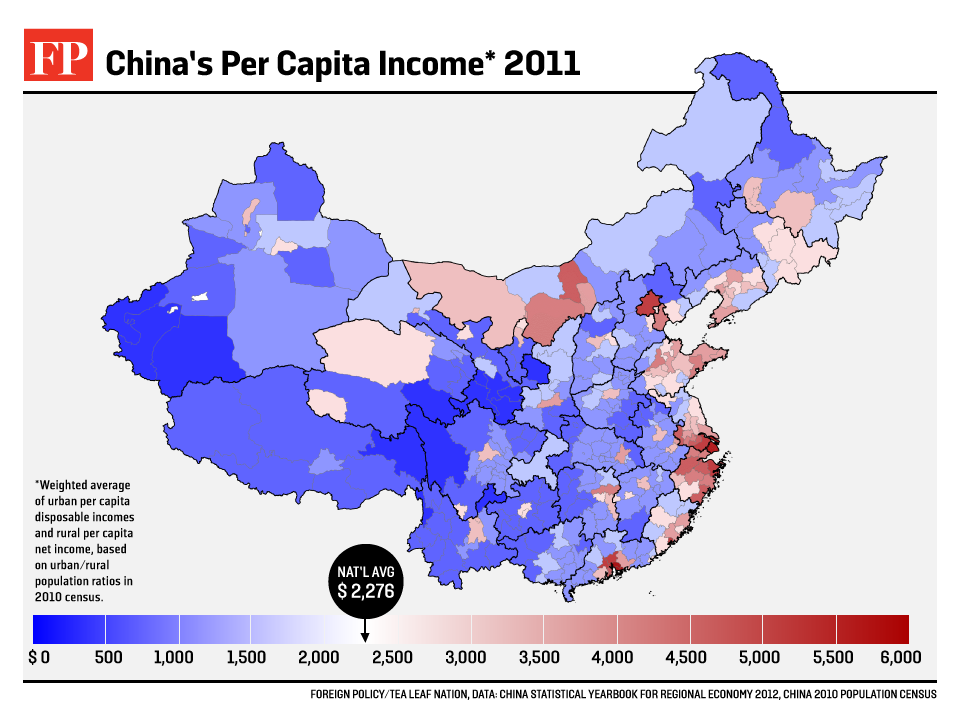 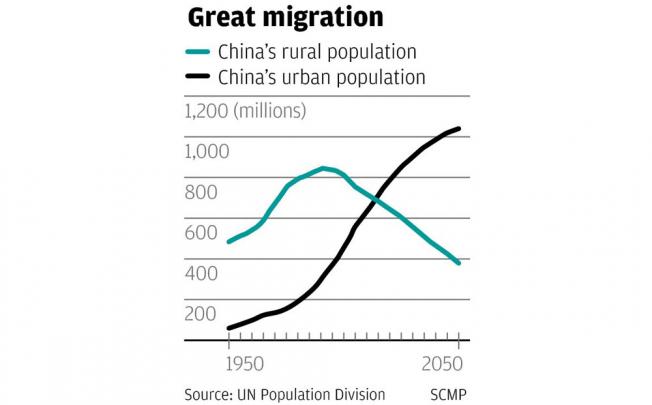 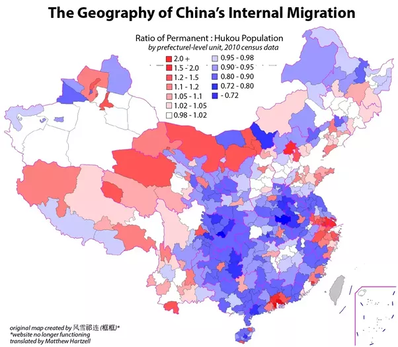 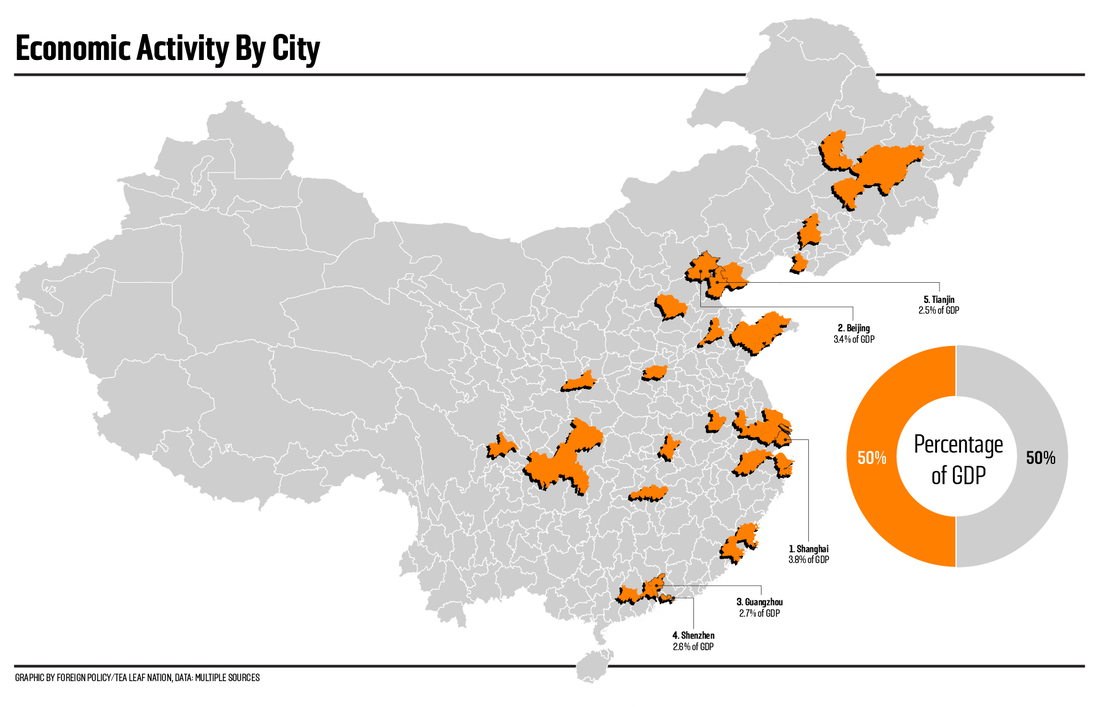 